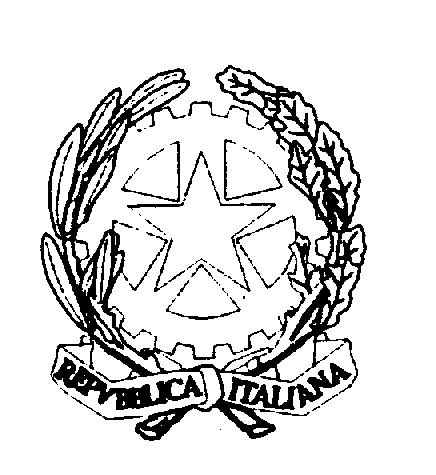 Alunno/a:Età:Plesso:Classe:La compilazione del PDP è effettuata dopo un periodo di osservazione dell’allievo, entro il primo trimestre. Il PDP viene deliberato dal Consiglio di classe/Team, firmato dal Dirigente Scolastico, dai Docenti e dalla Famiglia.SEZIONE A -Dati Anagrafici e Informazioni dell’AllievoCognome e nome allievo/a:________________________________________Luogo di nascita: __________________________Data ___/ ____/ _______Lingua madre: _________________________________________________Eventuale bilinguismo: ___________________________________________INDIVIDUAZIONE DELLA SITUAZIONE DI BISOGNO EDUCATIVO SPECIALE DA PARTE DI: SERVIZIO SANITARIO - Diagnosi / Relazione multi professionale: 
(o diagnosi rilasciata da privati, in attesa di ratifica e certificazione da parte del Servizio Sanitario Nazionale)Redatta da: ________________________________in data ___ /___ / ____ ALTRO SERVIZIO - Documentazione presentata alla scuola Redatta da: ________________________________in data ___ /___ / ____(relazione da allegare) CONSIGLIO DI CLASSE/TEAM DOCENTIRelazione/Verbale_________________ del  ___ /___ / ____INFORMAZIONI GENERALI FORNITE DALLA FAMIGLIA / ENTI AFFIDATARI (ad esempio percorso scolastico pregresso, ripetenze …)___________________________________________________________________________________________________________________________________________________________________________________________________________________________________________SEZIONE B - Descrizione delle abilità e dei comportamentiSEZIONE C -Osservazione di Ulteriori Aspetti SignificativiSEZIONE D - DIDATTICA PERSONALIZZATAGRIGLIA (selezionare le voci necessarie per l’alunno) Relazionalità: Promozione per l’inclusione dell’alunno in classeStrategie e metodi:  Coinvolgimento nei lavori di gruppo o a coppia Attribuzione di piccoli compiti in classe Evitare situazioni di stress emotivo (frustrazioni, senso di inadeguatezza…) che possono essere causa di comportamenti scorretti contro i compagni o gli insegnanti  Favorire la popolarità dell’alunno in classe, valorizzando le sue potenzialità e propensioni Accrescimento del senso di fiducia dell’alunno nei confronti degli altri Valorizzazione delle esperienze positive vissute in classe, insieme ai pari e ai docenti per accrescere autostima e senso di autoefficacia Condivisione con l’alunno di regole precise e chiare valide per tutta la classe Altro: …………………………………………………………………………………………………………………………………………………………                   ATTO CON LA FAMIGLIA E CON L’ALUNNO         (selezionare le voci che effettivamente verranno attuate)Si concordano: Riduzione del carico di studio individuale a casa. Controllo del diario per la verifica dei compiti a casa. Controllo dei materiali nella preparazione dello zaino (quaderni, libri, righelli, calcolatrice,…).Le modalità di aiuto: chi segue l’alunno nello studio ………………………………………………, 	per quanto tempo …………………………………….., per quali attività/discipline ……………………………. Strumenti da utilizzare nel lavoro a casa  strumenti informatici (pc, videoscrittura con correttore ortografico,…) tecnologia di sintesi vocale appunti scritti al pc  registrazioni digitali materiali multimediali (video, simulazioni…) testi semplificati e/o ridotti fotocopie  schemi e mappe (possibilmente prodotte dallo studente con il supporto dell’insegnante e/o tutor e/o genitore) altro  ………………………………………………………………………………..……………………………………………………………………………….. Sostegno della motivazione e dell’impegno Condivisione dei criteri di valutazione Utilizzare gli strumenti compensativi condivisi con la scuolaCLASSI SECONDE E QUINTE DELLA PRIMARIACLASSI TERZE DELLA SECONDARIA DI PRIMO GRADO MODALITA’ PROVE INVALSICLASSI TERZE DELLA SECONDARIA DI PRIMO GRADOMODALITA’ ESAMI CONCLUSIVI DEL PRIMO CICLO:________________________________________________(DA COMPILARE A CURA DEL CONSIGLIO DI CLASSE, IN ACCORDO CON LE FAMIGLIE ED INSERIRE PRIMA DEL FOGLIO FIRME NEL PEI DEGLI ALUNNI DELLE CLASSI TERZE SCUOLA SECONDARIA DI PRIMO GRADO)MODALITA’ ESAMI SCRITTIIndicare quali strumenti compensativi l’alunno/a utilizzerà durante gli esami scritti per ogni disciplina (italiano, matematica, Inglese, Francese o Spagnolo), ad esempio: scaletta o schema per tema di Italiano fornita dal docente di sostegno, tabelle e formulari per la geometria, tavola pitagorica, tavole numeriche, tabelle dei verbi e dei vocaboli più utilizzati per le lingue straniere, dizionari con immagini…GLI STRUMENTI COMPENSATIVI DEVONO COINCIDERE CON QUELLI UTILIZZATI DURANTE TUTTO L’ANNO E SEGNALATI NELLA TABELLA PRECEDENTEMODALITA’ PROVA ORALEIndicare con una X il tipo di prova ORALE che l’alunno/a affronterà: L’alunno/a affronterà il colloquio pluridisciplinare su argomenti, ampiamente trattati nel corso dell’anno con l’ausilio di supporti cartacei (mappe, schemi) o digitali (ad esempio, Presentazione Powerpoint).   Altro: (specificare dettagliatamente):_______________________________Il gruppo di elaborazione del presente documento si impegna a rispettare quanto condiviso e concordato nel presente PDP, per il successo formativo dell’alunno.			lo condividono e sottoscrivono:Velletri, Il gruppo di elaborazione del presente documento si impegna a rispettare quanto condiviso e concordato nel presente PDP, per il successo formativo dell’alunno.	Condividono e sottoscrivono: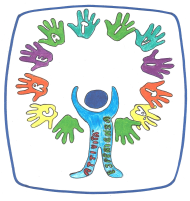 M.I.U.R. – U.S.R. per il LazioIstituto Comprensivo Statale GINO FELCI - RMIC8F700A  Via Accademia Italiana della Cucina, 1 - 00049 Velletri (Roma)Centralino: 06/9615.1373 e 06/9642.144 - Fax: 06/9615.5042@: RMIC8F700A@istruzione.it; RMIC8F700A@pec.istruzione.it; :www.ginofelci.edu.itCodice fiscale: 95036920585 - Codice IPA: istsc_rmic8f700a - Codice unico per fatturazione: UF8RRDM.I.U.R. – U.S.R. per il LazioIstituto Comprensivo Statale GINO FELCI - RMIC8F700A  Via Accademia Italiana della Cucina, 1 - 00049 Velletri (Roma)Centralino: 06/9615.1373 e 06/9642.144 - Fax: 06/9615.5042@: RMIC8F700A@istruzione.it; RMIC8F700A@pec.istruzione.it; :www.ginofelci.edu.itCodice fiscale: 95036920585 - Codice IPA: istsc_rmic8f700a - Codice unico per fatturazione: UF8RRDM.I.U.R. – U.S.R. per il LazioIstituto Comprensivo Statale GINO FELCI - RMIC8F700A  Via Accademia Italiana della Cucina, 1 - 00049 Velletri (Roma)Centralino: 06/9615.1373 e 06/9642.144 - Fax: 06/9615.5042@: RMIC8F700A@istruzione.it; RMIC8F700A@pec.istruzione.it; :www.ginofelci.edu.itCodice fiscale: 95036920585 - Codice IPA: istsc_rmic8f700a - Codice unico per fatturazione: UF8RRD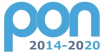 Fondi strutturali europei 2014-2020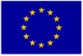 P.D.P.PIANO DIDATTICO PERSONALIZZATOAlunni con altri svantaggi (BES)Scuola primaria/ secondaria di primo grado(BES – Dir. Min. 27/12/2012; C.M. n.8 del 6/03/2013)A.S. 202./202.DIAGNOSISPECIALISTICA(dati rilevabili, se presenti,  nella diagnosi)OSSERVAZIONE IN CLASSE(dati rilevati direttamente dagli insegnanti)OSSERVAZIONE IN CLASSE(dati rilevati direttamente dagli insegnanti)OSSERVAZIONE IN CLASSE(dati rilevati direttamente dagli insegnanti)OSSERVAZIONE IN CLASSE(dati rilevati direttamente dagli insegnanti)LETTURALETTURALETTURALETTURALETTURAVELOCITÀ Molto lenta  Lenta  Scorrevole Molto lenta  Lenta  Scorrevole Molto lenta  Lenta  ScorrevoleCORRETTEZZA Adeguata  Non adeguata 
(ad esempio confonde/inverte/sostituisce omette   lettere o sillabe Adeguata  Non adeguata 
(ad esempio confonde/inverte/sostituisce omette   lettere o sillabe Adeguata  Non adeguata 
(ad esempio confonde/inverte/sostituisce omette   lettere o sillabeCOMPRENSIONE Scarsa  Essenziale
 Globale  Completa-analitica Scarsa  Essenziale
 Globale  Completa-analitica Scarsa  Essenziale
 Globale  Completa-analiticaSCRITTURASCRITTURASCRITTURASCRITTURASCRITTURASOTTODETTATURA Corretta  Poco corretta  Scorretta Corretta  Poco corretta  Scorretta Corretta  Poco corretta  ScorrettaSOTTODETTATURA TIPOLOGIA ERRORI TIPOLOGIA ERRORI TIPOLOGIA ERRORISOTTODETTATURA Fonologici  Non fonologici  Fonetici Fonologici  Non fonologici  Fonetici Fonologici  Non fonologici  FoneticiPRODUZIONE AUTONOMA/ADERENZA CONSEGNAADERENZA CONSEGNAADERENZA CONSEGNAPRODUZIONE AUTONOMA/ Spesso Talvolta MaiPRODUZIONE AUTONOMA/CORRETTA STRUTTURA MORFO-SINTATTICACORRETTA STRUTTURA MORFO-SINTATTICACORRETTA STRUTTURA MORFO-SINTATTICAPRODUZIONE AUTONOMA/ Spesso Talvolta MaiPRODUZIONE AUTONOMA/CORRETTA STRUTTURA TESTUALE (narrativo, descrittivo, regolativo …)CORRETTA STRUTTURA TESTUALE (narrativo, descrittivo, regolativo …)CORRETTA STRUTTURA TESTUALE (narrativo, descrittivo, regolativo …)PRODUZIONE AUTONOMA/ Spesso Talvolta MaiPRODUZIONE AUTONOMA/CORRETTEZZA ORTOGRAFICACORRETTEZZA ORTOGRAFICACORRETTEZZA ORTOGRAFICAPRODUZIONE AUTONOMA/ Adeguata Parziale Non adeguataPRODUZIONE AUTONOMA/USO PUNTEGGIATURAUSO PUNTEGGIATURAUSO PUNTEGGIATURAPRODUZIONE AUTONOMA/ Adeguata Parziale Non adeguataGRAFIAGRAFIAGRAFIAGRAFIAGRAFIALEGGIBILELEGGIBILELEGGIBILELEGGIBILE□ Sì□ Poco□ No□ NoTRATTOTRATTOTRATTOTRATTO Premuto Leggero Ripassato IncertoCALCOLOCALCOLOCALCOLOCALCOLOCALCOLODifficoltà visuo spaziali (es: quantificazione automatizzata) spesso talvolta maiRecupero di fatti numerici (es: tabelline) raggiunto parziale non raggiuntoAutomatizzazione dell’algoritmo procedurale raggiunto parziale non raggiuntoErrori di processamento numerico (negli aspetti cardinali e ordinali e nella   corrispondenza tra numero e quantità) spesso talvolta maiUso degli algoritmi di base del calcolo (scritto e a mente) adeguato parziale non adeguatoCapacità di problem solving adeguata parziale non adeguataComprensione del testo di un problema adeguata parziale non adeguataALTRE CARATTERISTICHE DEL PROCESSO DI APPRENDIMENTOALTRE CARATTERISTICHE DEL PROCESSO DI APPRENDIMENTOALTRE CARATTERISTICHE DEL PROCESSO DI APPRENDIMENTOALTRE CARATTERISTICHE DEL PROCESSO DI APPRENDIMENTO (Dati rilevabili se presenti nella diagnosi)OSSERVAZIONE IN CLASSE(dati rilevati direttamente dagli insegnanti)OSSERVAZIONE IN CLASSE(dati rilevati direttamente dagli insegnanti)OSSERVAZIONE IN CLASSE(dati rilevati direttamente dagli insegnanti)PROPRIETÀ   LINGUISTICAPROPRIETÀ   LINGUISTICAPROPRIETÀ   LINGUISTICAPROPRIETÀ   LINGUISTICA difficoltà nella strutturazione della frase difficoltà nel reperimento lessicale difficoltà nell’esposizione orale difficoltà nella strutturazione della frase difficoltà nel reperimento lessicale difficoltà nell’esposizione orale difficoltà nella strutturazione della frase difficoltà nel reperimento lessicale difficoltà nell’esposizione oraleMEMORIAMEMORIAMEMORIAMEMORIADifficoltà nel memorizzare: 
 categorizzazioni formule, strutture grammaticali, algoritmi (tabelline, nomi, date)  sequenze e procedure  Difficoltà nel memorizzare: 
 categorizzazioni formule, strutture grammaticali, algoritmi (tabelline, nomi, date)  sequenze e procedure  Difficoltà nel memorizzare: 
 categorizzazioni formule, strutture grammaticali, algoritmi (tabelline, nomi, date)  sequenze e procedure  ATTENZIONEATTENZIONEATTENZIONEATTENZIONE attenzione visuo-spaziale  selettiva sostenuta attenzione visuo-spaziale  selettiva sostenuta attenzione visuo-spaziale  selettiva sostenutaAFFATICABILITÀAFFATICABILITÀAFFATICABILITÀAFFATICABILITÀ Sì poca NoPRASSIEPRASSIEPRASSIEPRASSIE difficoltà di esecuzione difficoltà di pianificazione difficoltà di programmazione e progettazione difficoltà di esecuzione difficoltà di pianificazione difficoltà di programmazione e progettazione difficoltà di esecuzione difficoltà di pianificazione difficoltà di programmazione e progettazioneALTROALTROALTROALTROMOTIVAZIONE MOTIVAZIONE MOTIVAZIONE MOTIVAZIONE MOTIVAZIONE MOTIVAZIONE Partecipazione al dialogo educativo Molto Adeguata Molto Adeguata Adeguata Poco Adeguata Non adeguataConsapevolezza delle proprie difficoltà  Molto Adeguata Molto Adeguata Adeguata Poco Adeguata Non adeguataConsapevolezza dei propri punti di forza Molto Adeguata Molto Adeguata Adeguata Poco Adeguata Non adeguataAutostima Molto Adeguata Molto Adeguata Adeguata Poco Adeguata Non adeguataATTEGGIAMENTI E COMPORTAMENTI RISCONTRABILI A SCUOLAATTEGGIAMENTI E COMPORTAMENTI RISCONTRABILI A SCUOLAATTEGGIAMENTI E COMPORTAMENTI RISCONTRABILI A SCUOLAATTEGGIAMENTI E COMPORTAMENTI RISCONTRABILI A SCUOLAATTEGGIAMENTI E COMPORTAMENTI RISCONTRABILI A SCUOLAATTEGGIAMENTI E COMPORTAMENTI RISCONTRABILI A SCUOLARegolarità frequenza scolastica Molto Adeguata Adeguata Adeguata Poco Adeguata Non adeguataAccettazione e rispetto delle regole Molto Adeguata Adeguata Adeguata Poco Adeguata Non AdeguataRispetto degli impegni  Molto Adeguata Adeguata Adeguata Molto Adeguata AdeguataAccettazione consapevole degli strumenti compensativi e delle misure dispensative Molto Adeguata Adeguata Adeguata Molto Adeguata AdeguataAutonomia nel lavoro  Molto Adeguata Adeguata Adeguata Molto Adeguata AdeguataSTRATEGIE UTILIZZATE DALL’ALUNNO NELLO STUDIO STRATEGIE UTILIZZATE DALL’ALUNNO NELLO STUDIO STRATEGIE UTILIZZATE DALL’ALUNNO NELLO STUDIO STRATEGIE UTILIZZATE DALL’ALUNNO NELLO STUDIO STRATEGIE UTILIZZATE DALL’ALUNNO NELLO STUDIO STRATEGIE UTILIZZATE DALL’ALUNNO NELLO STUDIO Sottolinea, identifica parole chiave Efficace Efficace Efficace Da potenziare Da potenziareCostruisce schemi, mappe o diagrammi Efficace Efficace Efficace Da potenziare Da potenziareUtilizza strumenti informatici (computer, correttore ortografico, software …) Efficace Efficace Efficace Da potenziare Da potenziareUsa strategie di memorizzazione (immagini, colori, riquadrature …)  Efficace Efficace Efficace Da potenziare Da potenziareAltro APPRENDIMENTO DELLE LINGUE STRANIERE Pronuncia difficoltosa Difficoltà di acquisizione degli automatismi grammaticali di base  Difficoltà nella scrittura  Difficoltà acquisizione nuovo lessico Notevoli differenze tra comprensione del testo scritto e orale Notevoli differenze tra produzione scritta e orale Altro: ……………………………………………………………………………………………………………………………………………………………………………………………………………………………………italianostoriageografiamatematicascienzeingleseSeconda lingua (scuola sec) Arte MusicatecnologiaEd. motoriaApprofondimento (scuola sec)Educ. civicareligioneSTRUMENTI COMPENSATIVIMappe mentali per anticipare gli argomentiMappe concettuali per anticipare gli argomentiSchemi di comprensione del testoSchemi di sviluppo per l’elaborazione di un testo scrittoLettura ad alta voce da parte dell’insegnante a tutta la classeLettura concordata (tempo, testo)Semplificazione del lessico specificoTabelle riassuntive delle regole (grammaticali e ortografiche)Tabelle riassuntive delle formule matematicheTavola pitagoricaTabella delle unità di misuraTabelle delle procedure di calcolocalcolatriceComputer per video scritturaSintesi vocaleTabella delle procedure di svolgimento di un compitoUtilizzo di carte storicheUtilizzo di cartine geograficheUtilizzo dello stampato maiuscolo e minuscoloUtilizzo dei  libri digitaliAltro (specificare)………………Altro (specificare)………………italianostoriageografiamatematicascienzeingleseSeconda lingua str ( scuola sec)arteMusicatecnologiaEd. motoriaApprofondim. (scuola sec)Educ civicareligioneMISURE DISPENSATIVEScrittura sotto dettaturaCopiare dalla lavagna prendere appuntiDispensa dell’esecuzione completa dei compitiUtilizzo contemporaneo dei quattro caratteri (stampatello maiuscolo, stampatello minuscolo, corsivo minuscolo, corsivo maiuscolo)Lettura ad alta voceApprendimento mnemonico di concetti, tabelline, regole senza l’ausilio di mappe, schede o tabelle.Rispetto della tempistica per la consegna dei compiti scrittiQuantità dei compiti a casa MODALITA’ DI VERIFICATempi più lunghi di realizzazioneVerifiche con esercizi personalizzati e difficoltà gradualeProgrammazione di una sola verifica al giornoProgrammazione anticipata delle verificheConcordare gli argomenti oggetto di verificaUtilizzo di mappe concettuali/mentali e/o schemi guida durante le verifiche scritte e/o oraliLettura da parte dell’insegnante delle consegneAccertamento della comprensione del testo da parte dello studente per lo svolgimento dei diversi esercizi assegnatiCompensare la valutazione della verifica scritta con quella orale sugli stessi contenuti concordando una nuova data Altro (specificare)………………Altro (specificare)………………italianostoriageografiamatematicascienzeingleseSeconda Lingua str ( scuola sec)artemusicatecnologiaEd. motoriaApprofond. ( scuola sec)Educ civicareligioneMODALITA’ DI VALUTAZIONEValutazione del contenuto piuttosto che della formaProgrammare e concordare con l’alunno le verifichePrevedere verifiche orali a compensazione di quelle scritte (soprattutto per la lingua straniera)Introdurre prove informatizzateFar usare strumenti e mediatori didattici nelle prove sia scritte sia oraliPredisporre verifiche scalariProgrammare tempi più lunghi per l’esecuzione delle proveSTRUMENTI COMPENSATIVITEMPI AGGIUNTIVISì/NOPROVA DI ITALIANOrichiesta file audio (barrare in caso di necessità)PROVA DI MATEMATICA richiesta file audio (barrare in caso di necessità)PROVA DI INGLESE (specificare se l’alunno è esonerato dall’insegnamento della lingua inglese) richiesta file audio per la prova di comprensione (barrare in caso di necessità solo per la V primaria e la 3° scuola secondaria)STRUMENTI COMPENSATIVI PREVISTITEMPI AGGIUNTIVISì/NOPROVA SCRITTA DI ITALIANOPROVA SCRITTA DI MATEMATICAPROVA SCRITTA DI INGLESE (specificare se l’alunno è esonerato dalla prova di lingua)Specificare modalità della prova alternativa in caso di esonero dallo scritto PROVA SCRITTA DI SECONDA LINGUA______________(specificare se l’alunno è esonerato dalla prova di lingua)Specificare modalità della prova alternativa in caso di esonero dallo scrittoOPERATORENOMINATIVOFIRMADOCENTEDOCENTEDOCENTEDOCENTEDOCENTEDOCENTEDOCENTETERAPISTAGENITORI/TUTORI GENITORI/TUTORI IL DIRIGENTE SCOLASTICOOPERATORENOMINATIVOFIRMADOCENTEDOCENTEDOCENTEDOCENTEDOCENTEDOCENTEDOCENTETERAPISTAGENITORI/TUTORI GENITORI/TUTORI IL DIRIGENTE SCOLASTICO